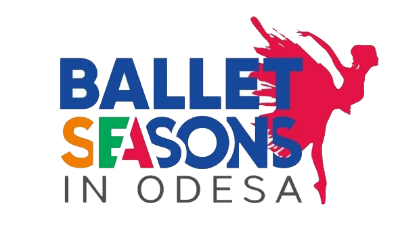 Заявка на участь уІІІ Міжнародному конкурсі хореографічного мистецтва пам’яті Е. Караваєвої «Балетні сезони в Одесі»Дати – 17.04.2021 – 18.04. 2021(заявка заповнюється окремо для кожної номінації: на колективи, на солістів та малі форми)Увага! У зв’язку з обмеженнями щодо проведення культурно-масових заходів, пов’язаних з пандемією короновірусної інфекції (COVID-19) у 2021 році конкурс пройде дистанційно.СПИСОК ОСІБ НА ЯКИМ НЕОБХІДНО ПІДГОТОВУТИ ЛИСТИ ПОДЯКИ (НЕ БІЛЬШЕ 2-Х).* вказуйте всі данні латиницею, як вказано у закордонному паспорті та паспорті громадянина України.Увага! Листи – подяки, а також дипломи, готуються виходячи з отриманих від вас даних, будь-ласка надсилайте коректну інформацію, оскільки зміни в період конкурсу недопустимі.Увага!Обов’язковими умовами для участі у міжнародному конкурсі є:Конкурс проходить дистанційно! Заявку , квитанцію та посилання на файлообмінник з відеозаписами і надсилати до 01.04.2021  електрону адресу конкурсу balletseasonsua@gmail.com.Конкурснати, які отримали перші премії, будуть запрошені на Гала концерт, який відбудеться в травні-червні 2021 року на сцені Одеського національного академічного театру опери та балету. Найкращому конкурсанту, за рішенням журі, може бути присвоєно Грн-прі.Реквізити Благодійний фонд " Балет-райзинг :Акціонерний банк "Південний" код установи банку 2095347,Номер рахунку UA263282090000026008030036469ЄДРПОУ 41175320Призначення платежу: благодійний внесок..Назва конкурсуПеріод проведенняПовна назва колективуАдреса (необхідно вказати повну адресу з поштовим індексом, для відправлення нагород), телефон, факс, e-mail.Ім’я та фамілія контактної особиСписок фамілій художніх керівниківНомінація:Класичний танець:                    - соло;                                            - малі форми (2-7 чол.);                - колективы (віл 8 чол.).Сучасна хореографія :                               -соло;                                            -малі форми  (2-7 чол.);                      - колективи (від 8 чол.).Вікові категорії:І (молодша) – 8-10 років; II (середня) – 11-13 років;III (старша) – 14-16 років;IV (доросла) – 17-19 років;Змішана(для..колективів); Кількість виступаючихСтисла характеристика колектива (рік заснування, нагороди)Програма виступу (назва номеру, час виконання)Кількість солістів в групі, їх імена и фамілії, а також імена та фамілії викладачівМалі форми (до 7-ми чоловік) в групі їх імена і фамілії, а також імена і фамілії викладачівЯк ви дізналися про конкурс?№Им’я та фаміліяПосада/ СпонсорОрганізаціяВдячність за…12